Chan Sui Ki (La Salle) CollegeSchool Nominations Direct Admission Scheme (for 2023 Entry)Application FormSelection Criteria: In accordance with the aim of SNDAS to provide opportunities for those who have demonstrated exceptional talents and interests in specific disciplines, our foremost selection criterion is the overall excellence in the corresponding field. While academic performance, achievements and experience in other areas may be taken into consideration, these factors are not absolutely essential. Deadline: Complete this form and submit the hard copy to office by 2:00p.m. on 4th November 2022 (Friday).A. Personal Particulars B. University and Programme Applied forC. Predicted HKDSE GradesD. Activities / AchievementsProvide details of extra-curricular activities or achievements related to your chosen programme and/or its admission requirements.Activities / Achievements RecordsE. Personal StatementWrite no more than 300 words to articulate why you are interested in the designated programme, and what skills and experience you possess that show your passion for the chosen field.You may include the following points in your statement:The qualities, skills, and experience mentioned in programme description Your aspirations, as well as what interests you about the programme and the institutionThe relevant skills or achievements you’ve gained from education, work, or other activitiesAny relevant experience (e.g. higher education taster course, placement, any clubs or societies you belong to (such as sporting, creative, or musical), volunteering etc.)F. Documents to Be Submitted with This Application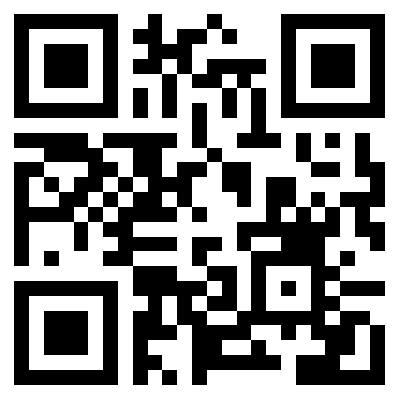 Attach the following items to this application form:Programme and Admission Requirement List of your chosen programme(For details, please visit  https://bit.ly/3UTH6vn )Copies of documentary proof** of ALL@ mandatory, preferred and optional requirements listed in Section II (Programme admission requirements) and Section III(b) (Application requirements -- Other application materials) of Programme and Admission Requirement List (item (i) above)	**the selection panel may ask you to provide the original copies if deemed necessary	@except recommendation letterNote:	Ensure that you have completed ALL# the required actions on the JUPAS online application platform as set out in Section III(a) (Application requirements -- JUPAS application) 		#except submission of SLP which will be sent to you in due courseG. DeclarationI, ____________________________, hereby certify that I have read the form carefully and that all information provided in this application is true and correct to the best of my understanding. I acknowledge that this application may not be further processed in the event of any inaccurate or incomplete information.NameClass & Class noJUPAS Application NumberUniversityProgrammeJUPAS Programme CodeMajor (if applicable)CoreCoreCoreCoreElectivesElectivesElectivesM1/M2ChinEngMathLSLevelsInternational Level (I)For applicants who have represented HK in international games/ competitions.Regional Level (R)For applicants who have represented their schools in local / inter-school / regional competitions and have acquired outstanding achievements.School Level (S)For applicants who have good performance / achievements in activities within their own schools.CategoriesActivity/AchievementCategory (1 – 8)Level 
(I/R/S)Year____________________________________________________________________________SignatureDate